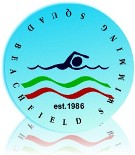 BSS Kent Championships results 2013Named.o.bd.o.bEvent TimeFINA PtsFINA Pts & Medal?PBMatilda Durrant05/12/200205/12/2002200 Freestyle200 Freestyle02:48.04289289289Matilda Durrant05/12/200205/12/200250 Freestyle50 Freestyle33.9322322322PBMatilda Durrant05/12/200205/12/200250 Butterfly50 Butterfly40.75214214214Matilda Durrant05/12/200205/12/2002100 Individual Medley100 Individual Medley01:30.5259 6th259 6th259 6thPBLeigha Mitchell21/11/199621/11/199650 Freestyle50 Freestyle28.44546 3rd & 4th546 3rd & 4th546 3rd & 4thLeigha Mitchell21/11/199621/11/1996200 Freestyle200 Freestyle02:15.01558558558PBLeigha Mitchell21/11/199621/11/1996100 Freestyle100 Freestyle01:01.545695th & 6th5695th & 6th5695th & 6thPBLeigha Mitchell21/11/199621/11/1996100 Butterfly100 Butterfly01:14.14409409409Leigha Mitchell21/11/199621/11/199650 Butterfly50 Butterfly31.794514th4514th4514thPBLeigha Mitchell21/11/199621/11/199650 Backstroke50 Backstroke34.03430430430PBTierney Gudgeon22/02/199822/02/199850 Backstroke50 Backstroke34.85401401401Tierney Gudgeon22/02/199822/02/1998100 Backstroke100 Backstroke01:14.87401401401Jodie Mitchell03/12/199803/12/199850 Butterfly50 Butterfly32.74412 6th412 6th412 6thPBStephanie King31/07/200031/07/200050 Breaststroke50 Breaststroke40.54358358358PBStephanie King31/07/200031/07/2000100 Breaststroke100 Breaststroke01:29.76340340340PBStephanie King31/07/200031/07/2000200 Breaststroke200 Breaststroke03:15.01328328328